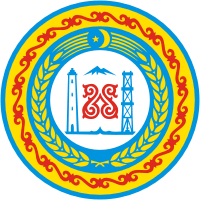 АДМИНИСТРАЦИЯШАТОЙСКОГО МУНИЦИПАЛЬНОГО РАЙОНАЧЕЧЕНСКОЙ РЕСПУБЛИКИПРОТОКОЛрасширенного планового совещания у главы администрацииШатойского муниципального района  Р.Х. Акаеваот « 02 »  03.  2021 года                   с. Шатой                                                        № 01ПРИСУТСТВОВАЛИ:     Первый заместитель главы администрации Шатойского муниципального района М.М. Басханов, заместители главы администрации района Демильханова Х.А., Саидов А.А., Баканаев М.А., начальники отделов  администрации района, заместитель начальника ОМВД России в Шатойском районе ЧР Джамалдинов А-С., главы администраций сельских поселений, руководители организаций и учреждений  Шатойского муниципального района.ПОВЕСТКА ДНЯ:1. Общественно-политическая и социально-экономическая обстановка в Шатойском муниципальном районе.Докладчики:  ОМВД России в Шатойском районе Чеченской Республики, главы администраций сельских поселений района.2. Об итогах работы администраций сельских поселений района по сбору налоговых поступлений для зачисления в местный бюджет за 2019 год. правильном ведении похозяйственного учёта в сельских администрациях Шатойского муниципального района в 2019 году. Докладчик: заместитель главы администрации Шатойского муниципального района Х.А. Демильханова. старший специалист 1-го разряда Шатойского РОС Чеченстата Ахмадов К.И. 3. О работе администрации Нихалойского сельского поселения. Докладчик: глава администрации Нихалойского сельского поселения А.Ю. Дохшукаев. 4. О работе отдела №7 управления Федерального казначейства по Чеченской Республике в Шатойском муниципальном районе.Докладчик: начальник отдела №7 управления Федерального казначейства по ЧР в Шатойском районе К.И. Хадисов.15. О ходе исполнения протокольных поручений, Главы Чеченской Республики, Председателя Правительства Чеченской Республики, Руководителя Администрации Главы и Правительства Чеченской Республики и главы администрации Шатойского муниципального района.Докладчик: первый заместитель главы администрации района М.М. Басханов6. Прочие вопросы.        В начале мероприятия глава администрации района Р.Х. Акаев отметил, что это первое плановое совещание с момента ввода карантинных мер по противодействию распространения новой коронавирусной инфекции COVID-19 и стало оно возможным благодаря отмене в республике масочного режима.1. СЛУШАЛИ:        Об общественно-политической и социально-экономической обстановке на территории Шатойского муницпального района. Глав администраций сельских поселений, заместителя начальника ОМВД России в Шатойском районе Чеченской Республики Джамаддинова А-С.ВЫСТУПИЛИ:         С короткими (устными) отчетами выступили главы администраций сельских поселений, по их словам в настоящее время на подведомственных им территориях обстановка стабильная и контролируема.       Заместитель начальника ОМВД России в Шатойском районе ЧР Джамалдинов А-С. сделал анализ общественно-политической обстановки сложившейся в районе за отчётный 2020 г. Также, говорил о других направлениях деятельности ОМВД района, направленной на обеспечение на территории района законности, правопорядка и общественной безопасности. РЕШИЛИ:1. Принять к сведению устную информацию глав администраций сельских поселений и заместителя начальника ОМВД России в Шатойском районе Чеченской Республики, об общественно-политической и социально-экономической обстановке в Шатойском муниципальном районе.2. СЛУШАЛИ:     Об итогах работы администраций сельских поселений района по сбору налоговых поступлений для зачисления в местный бюджет за 2019 год. Заместителя главы администрации Шатойского муниципального района Демильханову Х.А. (отчёт прилагается).          В своём отчёте она отметила, что в минувшем году главы администраций сельских поселений в целом поработали на совесть. В результате план по налогам на имущество физических лиц район выполнил на 148%. Эта цифра могла бы быть выше, если бы выполнение плана по своим селениям обеспечили Борзойская(64%) и Хал-Келойская (30%) сельские администрации. 2        По земельному налогу с физлиц план выполнен на 77 %. Данная ситуация сложилась вследствие спушенного району чрезмерно завышенного плана, в результате случился недобор в населённых пунктах Дачу-Борзой (61,7%), Лаха-Варанды (82%) и Чишки (55,9%). Далее она сообщила, что, в текущем году план района, как по земельному налогу, так и по налогу с физических лиц пересмотрен в сторону снижения.РЕШИЛИ:2.1. Принять к сведению отчёт заместителя главы администрации района Х.А. Демильхановой Х.А. об итогах работы администраций сельских поселений района по сбору налоговых поступлений для зачисления в местный бюджет за 2019 год.2.2. Главе администрации Хал-Келойского сельского поселения в срок до                15 марта 2021 года Висханову С-А.Б. завершить работу по сбору имущественного и земельного налогов с физических лиц. 3. СЛУШАЛИ:         О работе администрации Нихалойского сельского поселения. Главу администрации Нихалойского сельского поселения Дохшукаева А.Ю. (отчёт прилагается).      В своём отчёте Дохшукаев А.Ю. сообщил, что численность населения, проживающего на территории данного муниципалитета, составляет 519 человек. В истекшем году в селе в первом полугодии было проведено 2 схода граждан и 9 совещаний аппарата администрации. Во втором полугодии мероприятия не проводились в связи с распространением коронавирусной инфекции и принятием карантинных мер. В период самоизоляции малоимцщие граждане регулярно получали продуктовую гуманитарную помощь, которая выделялась РОФ имени Первого Президента Чеченской Республики, Героя России А-Х. Кадырова. Дохшукаев А.Ю. также привёл информацию, связанную с документооборотом, проведением субботников по очистке от мусора и благоустройству территории населённого пункта, профилактике правонарушений и экстремизма.       В ходе обсуждения доклада глава администрации района Р.Х. Акаев поинтересовался насчёт наличия в Нихалое свободных земель на случай планирования строительства в селе объектов социально-бытового и культурного назначения. В ответ глава администрации Нихалойского сельского поселения сообщил, что в подведомственном ему населённом пункте свободных участков земли практически не осталось.           Тем не менее, руководитель района поручил Дохшукаеву А.Ю. изыскать земли под новое строительство. В заключение он дал в целом положительную оценку работе Нихалойской администрации и предложил признать её работу удовлетворительной.3РЕШИЛИ:2.1. Принять к сведению отчёт главы администрации Нихалойского сельского поселения Дохшукаева А.Ю. 4. СЛУШАЛИ:       О работе отдела №7 управления Федерального казначейства по Чеченской Республике в Шатойском районеНачальника отдела №7 управления Федерального казначейства по ЧР в Шатойском районе Хадисова К.И. (отчёт прилагается).       Хадисов К.И. рассказал присутствующим о работе учреждения в минувшем году по различным направлениям, в том числе с клиентами по переходу на безналичные расчёты за счёт применения современных методов.        Говоря о деятельности непосредственно Отдела №7, отметил, что согласно показателям эффективности использования трудовых ресурсов за 2020 год, эффективность использования трудовых ресурсов специалистами Отдела №7 составило 99,21%. Это, безусловно, свидетельствует о работе в части соблюдения нормативов выполнения операций, проделанной всеми специалистами Отдела. РЕШИЛИ:4.1. Принять к сведению информацию начальника отдела №7 управления Федерального казначейства по ЧР в Шатойском районе Хадисова К.И.5. СЛУШАЛИ:        Первого заместителя главы администрации Шатойского муниицпального района М.М. Басханова, о ходе исполнения протокольных поручений Главы Чеченской Республики, Преседателя Правительства Чеченской Республики, Руководителя Администрации Главы и Правительства Чеченской Республики и главы администрации Шатойского муниципального района.       В части касающейся по вопросам платежа по услугам ЖКХ, заместитель главы администрации района Р.Р. Шавлахов отметил, что, в целом, платежи поступают исправно, однако у ряда учреждений образовалась задолженность. Такое положение необходимо исправить.           Касаясь данного вопроса, глава администрации района Р.Х. Акаев отметил, что вопрос оплаты коммунальных услуг стоит на особом контроле руководства республики. – Потребление энергоресурсов и использование жилищной инфраструктуры должно оплачиваться в полном объёме и в установленные сроки, - сказал он.         Далее, Р.Х. Акаев также затронул вопросы, связанные с санитарной очисткой населённых пунктов и прилегающих к ним территорий.4        Как доложил 1-й заместитель главы администрации района  М. Басханов,  за каждым учреждением и организацией закреплены конкретные участки и с установлением хорошей погоды все выйдут на субботники районного масштаба. РЕШИЛИ:1. Принять к сведению информацию первого заместителя главы администрации Шатойского муниицпального М.М. Басханова, о ходе исполнения протокольных поручений Главы Чеченской Республики, Преседателя Правительства Чеченской Республики, Руководителя Администрации Главы и Правительства Чеченской Республики и главы администрации Шатойского муниципального района.       В завершение совещания, в прочих вопросах, Р.Х. Акаев ещё раз отметил важность проведения в районе на должном уровне кампании по вакцинации от коронавирусной инфекции. По этому вопросу необходимые разъяснения об этапах прохождении вакцинации дал заместитель главного врача ГБУ «Шатойская ЦРБ» Муслим Мешаев. Завершая обсуждение этой актуальной темы, глава администрации района Р.Х. Акаев подчеркнул, что только массовая вакцинация позволит одержать победу над коронавирусом.       Далее, Р.Х. Акаев сказал, - сотрудникам Шатойской межрайонной больницы совместно с руководителями организаций, учреждений и духовенством следует проводить в трудовых коллективах, мечетях и школах интенсивную разъяснительную работу о пользе и необходимости вакцинации от COVID-19,   для выработки как индивидуального, так и коллективного иммунитета против этой опасной инфекции. Особое внимание при этом следует уделить категории в возрасте выше 60 лет.РЕШИЛИ:1. Первому заместителю главы администрации района М.М. Басханову,                 готовить отчёт о проведённой работе по вакцинации в разрезе организаций, учреждений и населённых пунктов, ежедневно;2. Главному врачу ГБУ «Шатойская ЦРБ», руководителям организаций и учреждений, главам администраций сельских поселений района предоставлять информацию о проведении вакцинации работниками организаций и учреждений района, ежедневно.               Председатель 						             Акаев Р.Х.          Секретарь 							              Мантуев С.А.54